                          Cynllun Dysgu Bagloriaeth Cymru - Uwch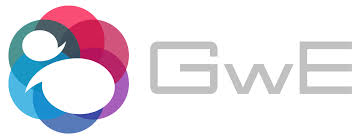 Mae’r Cynllun Dysgu hwn wedi cael ei gynllunio i’w ddefnyddio gan athrawon a thiwtoriaid sy’n cyflenwi Prosiect Unigol Bagloriaeth Cymru o fis Medi 2015.Llythrennedd 3  Cyfathrebu gan ddefnyddio iaith briodol i bwrpas a chynulleidfaAmcan:  Bydd y dysgwyr yn gallu esbonio pa fath o iaith sy’n briodol i’r Ymchwiliad UnigolGweithgaredd DysguSgiliau a DdatblygirAdnoddauGwahaniaethuDD/AsesiadTrafodaeth a arweinir gan yr athro:y math o iaith sy’n briodol i’w defnyddio mewn dogfen ysgrifenedig sy’n cyflwyno gwybodaeth gymhlethTrafodaeth a arweinir gan yr athro:  Beth yw pwrpas y Prosiect Unigol?I gyflwyno gwybodaeth – i hysbysuI gyflwyno dadleuon – i berswadioSut mae nodi’r pwrpas hwn yn effeithio ar y math o iaith a ddefnyddir?  Myfyrwyr i ddeall fod rhaid i’r iaith fod yn:FfurfiolStrwythuredigMyfyrwyr i adnabod:Defnyddio iaith i nodi gwahanol bwrpasau - i berswadio, i hysbysupwyntiau da yn yr enghraifftLlythrennedd 3Nodi sut mae'n rhaid defnyddio iaith sy’n briodol i bwrpas y ddogfen.Sleidiau – dolenni wedi’u cynnwys yn y sleidiauClip PCFf/PAF i TGAU Saesneghttps://www.youtube.com/watch?v=93eA7cttZCMMyfyrwyr i ddefnyddio enghraifft CBAC ar gyfer yr Ymchwiliad Unigol (legacy), i ystyried y gynulleidfa a phwrpas ar gyfer yr adroddiadau.Adnoddau i gynnwys enghreifftiau llai cymhleth a  mwy heriol.DD6Pwy yw’r darllenwr?Myfyrwyr i adnabod darllenwyr posib mewn gwahanol daflenni/erthyglau Myfyrwyr i allu adnabod y math o iaith y bydd angen iddynt ei defnyddio yn eu hymchwiliad.I ystyried pwy yw’r darllenwr?Sut all hyn effeithio ar yr arddull a ddefnyddiwn i ysgrifennu’r prosiect?Casglu 2 glip newydd ar yr un testun o storïau newyddion diweddar  - un o Newsround ac un o Newyddion y BBC.Trafodaeth ddosbarth ar yr iaith a ddefnyddir i ddangos pwrpas, cynulleidfa.http://www.bbc.co.uk/newshttp://www.bbc.co.uk/newsroundMyfyrwyr yn gweithio fel grŵp i gynhyrchu adroddiad newyddion ar weithgaredd yn y ganolfan ar gyfer 2 gynulleidfa wahanol (Rhieni a myfyrwyr, athrawon a myfyrwyr, Blwyddyn 7 a Blwyddyn 13)